Domácí úkoly – 21. 1. 2021 – 5. třídaZdravím Vás, milí páťáci,je čtvrtek a už se blíží konec týdne. Dnes je úkol na classroom, v matematice budete rýsovat, procvičíte si dělení a v angličtině se pokusíte popsat svého domácího mazlíčka.ČESKÝ JAZYK:Úkol na classroom: Kvíz: DÚ – Předpona, kořen 21.1. (budete doplňovat -z- nebo -zz-).MATEMATIKA:Geometrie: Uč. (M) – 2.díl: 8/5 – rýsuj podle zadání do G – sešitu.Uč. (M) – 2.díl: 9/1 (první 3 příklady) – do sešitu M – školní. Nezapomeň na kontrolu – vynásob a zbytek přičti.ANGLIČTINA:PS: 26/1 – doplň křížovkuPS: 26/2 – piš věty – co mají jednotlivé děti za zvíře. Piš ve zkrácených tvarech.Piš o svém domácím mazlíčkovi: příště budeme číst. Do sešitu AJ – školní.My pet                  (můžeme použít he/she – jde o domácího mazlíčka)I have got ………….. at home. His/Her name is ……..   He/She is ……….. (colour). (small, big, fat, nice, beautiful, ……..) He/She has got ………… (fur, wings, legs, beat, ears, ……….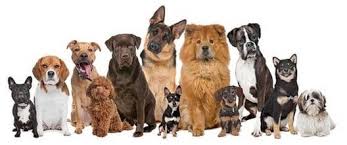 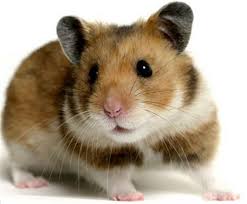 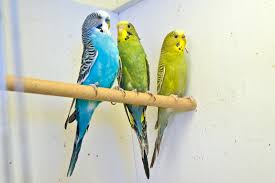 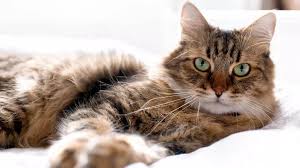 